COLEGIO EMILIA RIQUELMEGUIA DE APRENDIZAJE EN CASAACTIVIDAD VIRTUAL SEMANA DEL 14 AL 18 DE SEPTIEMBRECOLEGIO EMILIA RIQUELMEGUIA DE APRENDIZAJE EN CASAACTIVIDAD VIRTUAL SEMANA DEL 14 AL 18 DE SEPTIEMBRECOLEGIO EMILIA RIQUELMEGUIA DE APRENDIZAJE EN CASAACTIVIDAD VIRTUAL SEMANA DEL 14 AL 18 DE SEPTIEMBRE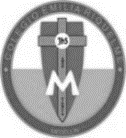 Asignatura: UrbanidadGrado:   4°Docente: Estefanía LondoñoDocente: Estefanía LondoñoJueves, 17 de septiembre del 2020   Agenda virtual:  Los buenos modales. Observa la siguiente imagen y realiza un listado de cada uno de los buenos modales que nos presenta. 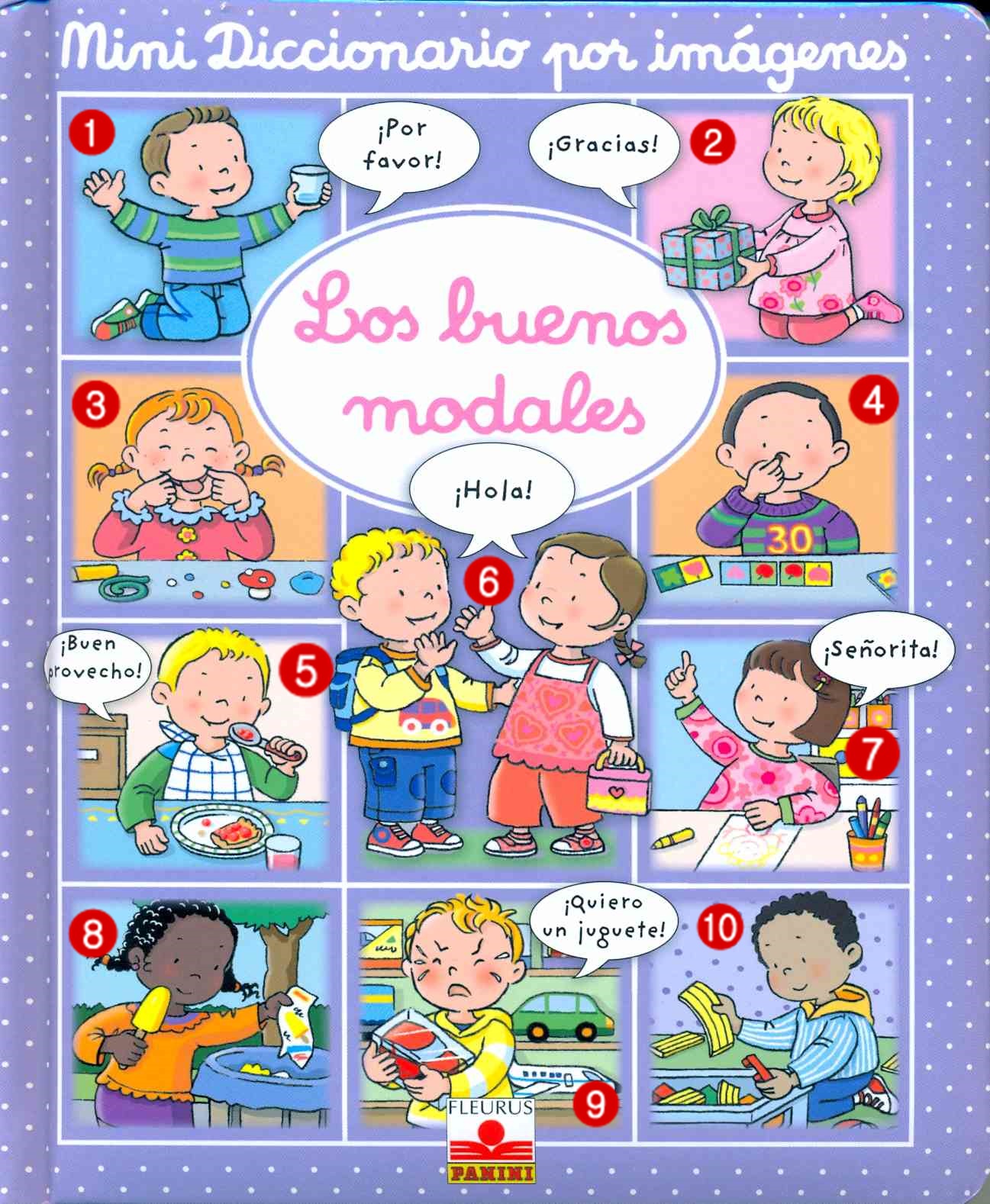 Jueves, 17 de septiembre del 2020   Agenda virtual:  Los buenos modales. Observa la siguiente imagen y realiza un listado de cada uno de los buenos modales que nos presenta. Jueves, 17 de septiembre del 2020   Agenda virtual:  Los buenos modales. Observa la siguiente imagen y realiza un listado de cada uno de los buenos modales que nos presenta. Jueves, 17 de septiembre del 2020   Agenda virtual:  Los buenos modales. Observa la siguiente imagen y realiza un listado de cada uno de los buenos modales que nos presenta. 